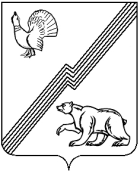 АДМИНИСТРАЦИЯ ГОРОДА ЮГОРСКАХанты-Мансийского автономного округа - ЮгрыПОСТАНОВЛЕНИЕот _______________года						                  № О внесении изменения в постановление администрации города Югорскаот 18.02.2021 года №171-п «Об определении размера вреда, причиняемого тяжеловесными транспортными средствами при движении по автомобильным дорогамместного значения муниципальногообразования город Югорск»В связи со штанными изменениями:1.  Внести в  постановление администрации города Югорска от 18.02.2021 № 171-п «Об определении  размера вреда, причиняемого тяжеловесными  транспортными средствами при движении по автомобильным дорогам местного значения муниципального образования город Югорск» (с изменениями от 02.08.2022 № 1414-п, от 15.06.2022 №   1254-п) изменение, изложив пункт 2 в новой редакции:«2. Определить департамент жилищно-коммунального и строительного комплекса  администрации города Югорска (Р.А. Ефимов) уполномоченным органом на осуществление расчёта размера вреда, начисления и взимания платы в счёт возмещения вреда, причиняемого тяжеловесными транспортными средствами при движении по автомобильным дорогам местного значения муниципального образования город Югорск.».2. Опубликовать постановление в официальном печатном издании города Югорска и разместить на официальном сайте органов местного самоуправления города Югорска.3. Настоящее постановление вступает в силу после его официального опубликования.4. Контроль за выполнением постановления оставляю за собой.Глава города Югорска                                                                 А.Ю. Харлов